2018 ONTARIO YOUTH WRESTLING FESTIVAL: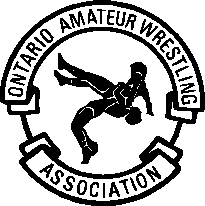 Ontario Bantam Championships and Novice/Kids FestivalSaturday April 21, 2018This event is sanctioned by the Ontario Amateur Wrestling Association.  The Associationis the Provincial Sport Organization duly recognized by the Ontario Ministry of Tourism,Culture and Sport, responsible for sanctioning all styles of amateur wrestling.Please be advised:  there is a $5.00 spectator fee for all non coaches, officials, and athletes entering the venue.Note:  		Event uses a staggered start – see schedule for details.Host:			Ontario Amateur Wrestling AssociationHost Club:		Real Amateur Wrestling (RAW)Location: 		Jim Archdekin Recreation Centre292 Conestoga Dr, Brampton, ON Event Inquiries:	OAWA (416)426-7274 		admin@oawa.ca Please check our web-site regularly for event updates:  www.oawa.caEntry Fee:		Entry Fees:	$45 (tax incl) for all Novice/Kids/Bantams					$25 (tax incl) for all Tykes*This fee includes a $2.00 per wrestler donation to the subsidy program for athletes attending the Canada East Wrestling Festival.  Information on this program will be available at the event from members of the Ontario Youth Wrestling Committee.  The Fee also includes the $5.00 per athlete Northern Athlete Subsidy as passed at the 2001 O.A.W.A. Annual General Meeting.  All cheques payable to OAWA.ENTRY BY PRE-REGISTRATION ONLY – NO ENTRIES ACCEPTED AT EVENTAwards:		Medals for top three, Ribbons for 4th to 6th 			Participant Ribbons for 7th and 8th.   Plaques for top teamsDivisions/Draw:	                                Bantams 	13 – 14 years old		Born 2004-2005	 8-man bracket or 5 man round robin                                Kids		11 - 12 years old		Born 2006-2007  up to 5 man round robin                                Novice		 9 – 10 years old	 	Born 2008-2009	 up to 5 man round robin                                Tykes	 	7 – 8 years old		Born 2010-2011	 three man round robin                                No participant born 2012 or later will compete. (Separate divisions in each age group and for boys and girls. Participants may not enter more than one division)Weight Classes: 	There will be no pre-set weights.  Novices and Kids will be grouped and will wrestle a round robin format (maximum of 5 per class).  Bantams will be grouped into groups of u to 8 and will wrestle 8-man bracket or round robin.	PLEASE SEE DETAILED WEIGH-IN INFORMATION FOR WEIGH-IN PROCESSRules:O.A.W.A. Youth Wrestling Rule Modifications apply – Copy available on the OAWA web-site:			www.oawa.ca		Go to the ‘About Us’ Section.Singlets are mandatory for ALL PARTICIPANTS*.  Note:   a female wrestler cannot wear a boy’s singlet with a t-shirt.Teams which do not have singlets can borrow loaners from the OAWA.  A donation of $5.00 per singlet to the Ontario High Performance Program is requested.  Teams/Clubs are responsible for loss or damage ($50.00 per singlet lost or damaged).  Return by the end of the event.  $10.00 LATE CHARGE FOR LATE RETURN.ALL PARTICIPANTS MUST BE REGISTERED OAWA MEMBERS AT THE TIME OF SUBMITTING THEIR ENTRYPlease see below for a full summary of dates and times for the event, including entries.Important Information for Coaches:Only Accredited Coaches will be allowed in the corner. Unaccredited Coaches, parents, etc. WILL NOT BE ALLOWED ON THE COMPETITION FLOOR.  WE APPRECIATE YOUR COOPERATION IN KEEPING THE COMPETITION FLOOR CLEAR FOR ATHLETES COACHES AND EVENT OFFICIALSPlease be advised:  there is a $5.00 spectator fee for all non coaches, officials, and athletes entering the venue.To receive accreditation, coaches must:Have completed the NCCP Community Coach Training.Have completed at least the A course under the NCCP Competition/Introduction Training program.Coaches will also register at the time of the athlete registration.Detailed Weigh-in Information:To make this Youth event as fair and as much fun as possible, the O.A.W.A. supports the use of a pre-weigh-in for the Youth Festival.  However, since doing this means variances in scales may occur, the Association uses a weight checking system for the Youth Festival.  Coaches concerned over the time lag between the weighing of athletes and the actual competition are advised to compensate for this when submitting the weight for their athletes.  That is, consider building in a cushion by entering them at a weight slightly higher than their actual weight when weighed in.  Coaches are reminded that by entering an athlete at a listed weight on the registration form you are confirming your athlete has made weight at that weight or lower.  YOU MUST WEIGH THE ATHLETE IN.  This is an honour system!Coaches are requested to weigh their athletes (in kilograms only) and enter their team via Google Docs by Tuesday April 17/18 (a link will be available on the OAWA Web-site).  Other entry methods will not be accepted.  Once entered into the database, this information will be posted on the OAWA web site.  Coaches:  Please report any errors or omissions immediately.To register athletes for the event, go to the OAWA web-site to access the registration form/process (Google Doc form) and follow the instructions on the form. USE ONLY THE OAWA GOOGLE-DOCS ENTRY PROCESS – If you can’t access the GOOGLE-DOC, have someone else complete it for you.- Please do not send entries in any other format!OTHER VERSIONS OF FORMS, AND RAW E-MAIL INFORMATION, WILL NOT BE ACCEPTED.On Tournament day, athletes will be selected at random for weight verification.  These names will be highlighted on the draw sheet.  All wrestlers selected must report to the weight check room by the time listed on their age group on the schedule.  Athletes may weigh-in during the earlier weight-check, but once they report to the scale they must weigh-in at that time - they cannot leave and return.  They will be weighed in and their weight must be within a 1kg variance of the weight submitted.- If the athlete is not within this variance:	- the wrestler will be eliminated from the competition.- all wrestlers from the athlete's club will have to weigh-in.  - If any other club members are above their weight as entered plus the variance, they will also be eliminated from the tournament.ALL WEIGHT CHECKS WILL TAKE PLACE AT THE COMPETITION SITE!A list of athletes having to weigh-in will be posted at the Venue early Saturday morning.For any athlete eliminated, or for any no-shows, the weight classes will not be re-drawn and it will be treated as a "bye".  Also, no refunds for no-shows or missed weights will be given.  There will be no charge for cancellations received before noon on April 19 2018 (after that time they will be entered into the draw and the full fee is due at registrations).WEIGHT CHALLENGES:Coaches with concerns about an athlete’s weight should report it to the Event Convenor (Tim MaGarrey), the Head Official (Martin Pollock), or the VP Technical of the OAWA (Bob Parsons).If the Event Convenor, the Head Official, and the VP Technical are unanimous in their concern about the weight of any wrestler, they can require that athlete to weigh-in.  This athlete must be within TWO KILOGRAMS of the weight he/she was entered at, or will be eliminated.  Please note:There is a $50.00 challenge fee required.  This will be returned to the challenging coach if the challenge is turned down or upheld (i.e. the athlete is overweight).Any challenge must take place before the beginning of the 2nd round of wrestling in the age class, and no challenge is allowed if the athlete passed ‘red-dot’ verification.For the challenge to occur, the Convenor, Head Official and VP Technical must be in unanimous agreement.The balance of the weight checking protocol (i.e. requiring the entire team to weigh-in) will still apply and all must be within the allowed variance.  Athletes on the team whose division has concluded for the day will not be required to weigh-in.Weigh In and Registration SummaryAnd event ScheduleApril 17th	Last day to submit entries.  Entry will be through the ‘Google-docs’ link on the OAWA web-site,April  18th  		List of entries received will be posted to the OAWA web-site.  			Coaches, please review the list to verify your entries!April 19th  	12:00 noon.   Deadline for withdrawals/corrections.  After this time, all entries on your list will be included in the draw and will have to be paid for in full.  Withdrawals after this time will be kept on the draw and treated as ‘byes’.April 20th  		8:00 pm	(Tentative) Ontario Youth Wrestling Coaches Meeting (to be confirmed)  All Youth Program Coaches welcome to attend.	  @ Host HotelApril 21st     - Ontario Youth Festival8:00 am	Final Registration Opens @ Venue	Red Dots Posted8:30 am	Deadline for Tykes/Novice Red-Dot athletes to report to weight check			(Bantams/Kids can weigh-in at this time as well)*	Deadline for reporting errors on Novice Draw9:00 am	Novice and Tykes Tournament begins10:00 am- 10:30	Kids Red-Dot athletes report to weight check			(Bantams can weigh-in at this time as well)*10:30 am	OPENING CEREMONIES FOR ALL PARTICIPANTS	Deadline for reporting errors on Kids Draw11:00 am	Kids Tournament begins12:00 am- 12:30	Bantam Red-Dot athletes report to weight check12:30 pm	Deadline for reporting errors on Bantam Draw1:00 pm	Bantam Tournament beginsPlease Note:	* Red dot athletes may weigh-in early, but must weigh-in at that time if they try to weigh-in.  (i.e. they can't leave and come back later to weigh-in).	Awards will be presented as each division winds down.  Awards presentations will take place in a separate area which will be announced.Accommodations for 2018Ontario Youth Wrestling FestivalQuality Inn Brampton30 Clark Blvd, Brampton, ON L6W 1X3Phone: (905) 454-1300    https://www.choicehotels.com/reservations/groups/XQ9WC2Book early to avoid being disappointed - first-come, first serve.